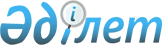 О внесении изменений и дополнений в постановление акимата Жамбылской области от 29 марта 2007 года № 65 "Об утверждении перечня рыбохозяйственных водоемов местного значения"
					
			Утративший силу
			
			
		
					Постановление Жамбылского областного акимата от 27 марта 2013 года № 81. Зарегистрировано Департаментом юстиции Жамбылской области 24 апреля 2013 года № 1927. Утратило силу постановлением акимата Жамбылской области от 28 декабря 2015 года № 326      Сноска. Утратило силу постановлением акимата Жамбылской области от 28.12.2015 № 326 (вводится в действие по истечении 10 календарных дней после дня его первого официального опубликования).

      Примечание РЦПИ.

      В тексте документа сохранена пунктуация и орфография оригинала.

      В соответствии с Законом Республики Казахстан от 23 января 2001 года "О местном государственном управлении и самоуправлении в Республике Казахстан" и Законом Республики Казахстан от 9 июля 2004 года "Об охране, воспроизводстве и использовании животного мира" акимат Жамбылской области ПОСТАНОВЛЯЕТ:

      1. Внести в постановление акимата Жамбылской области от 29 марта 2007 года № 65 "Об утверждении перечня рыбохозяйственных водоемов местного значения" (зарегистрировано в Реестре государственной регистрации нормативных правовых актов за № 1660, опубликовано в областных газетах "Акжол" от 12 мая 2007 года № 74 и "Знамя труда" от 12 мая 2007 года № 52) следующие изменения и дополнения:

      в перечне рыбохозяйственных водоемов местного значения, утвержденном указанным постановлением:

      столбец "Название водоемов" дополнить словами:

      в строке 1: "Болатбек";

      в строке 2: "Жасөркен-1";

      в строке 3: "Бағдат, Кәріқорған-1";

      в строке 6: "Қашқантеңіз";

      из столбца "Название водоемов" исключить слова:

      в строке 1 "Қарлығаш";

      в строке 4 "Корейское";

      в строке 5 "Маловодное";

      в строке 8 "Қопал".

      2. Контроль за исполнением настоящего постановления возложить на заместителя акима области Жолдасбаева Муратбая Сматаевича.

      3. Настоящее постановление вступает в силу со дня государственной регистрации в органах юстиции и вводится в действие по истечении десяти календарных дней после дня его первого официального опубликования.


					© 2012. РГП на ПХВ «Институт законодательства и правовой информации Республики Казахстан» Министерства юстиции Республики Казахстан
				
      Исполняющий обязанности

      акима области 

К. Кокрекбаев
